UMATILLA PLANNING COMMISSION MEETINGMINUTESCOUNCIL CHAMBERSAPRIL 26, 20226:30 PM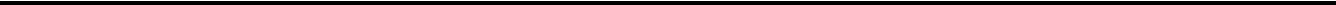 CALL TO ORDER & ROLL CALL	Meeting called to order at 6:30 p.m.Present: Commissioners; Kelly Nobles, Keith Morgan, Bruce McLane, Jennifer Cooper.Absent: Hilda Martinez, Heidi SipeLate arrival: Staff present: Community Development Director, Brandon Seitz, Senior Planner, Jacob FoutzPLEDGE OF ALLEGIANCEAPPROVAL OF MINUTES3.a	March 22, 2022 Minutes	Suggested Action: Approval	Motion to approve by Commissioner Nobles, seconded by Commissioner Cooper. Motion Carried by consensus vote 4-0.UNFINISHED BUSINESSNEW BUSINESS5.a	Lewis Street Vacation SV-1-22 Suggested Action: The applicant in this matter, City of Umatilla, seeks approval of a street vacation for an abandoned ROW in the Mcnary area.Chair McLane opened the hearing and read into the record the Public Hearing Opening Statement and asked if there was any challenge to jurisdiction, conflict of interests, or ex-parte contacts.Chair McLane opened the hearing and asked for the staff reportPlanner Foutz reviewed the staff report provided to commission.Chair McLane asked for applicants’ testimony. City is ApplicantChair McLane asked for public testimony in favor, opposition, and neutral. None.Chair McLane called for a motion to close the hearing of SV-1-22. Motion to close by Commissioner Morgan. Second by Commissioner Nobles. Motion carried 4-0Chair McLane asked for any comments or deliberation.Chair McLane asked if any comment had been received and if there are any utilities under the former roadway. Planner Foutz stated that there have been no comments and that there are not know utilities in the old roadway. Commissioner Nobles asked if street ROW and utility ROW needs to be vacated separately, referring to the old townsite.Director Seitz explained that the old townsite ROW have never been vacated. Chair McLane called for a motion to recommend approval of SV-1-22 with the associated conditions of approval. Motion to approve by Commissioner Cooper. Seconded by Commissioner Morgan. Motion carried 4-05.b	Lewis Street Replat RP-1-22 Suggested Action: The applicant, City of Umatilla, requests approval to replat an existing lot to record the ROW of Lewis Street where the physical street is currently, and remove the ROW that is currently abandoned.Chair McLane opened the hearing and read into the record the Public Hearing Opening Statement and asked if there was any challenge to jurisdiction, conflict of interests, or ex-parte contacts.Chair McLane opened the hearing and asked for the staff reportPlanner Foutz reviewed the staff report provided to commission.Chair McLane asked for applicants’ testimony. City is ApplicantChair McLane asked for public testimony in favor, opposition, and neutral. None.Chair McLane called for a motion to close the hearing of RP-1-22. Motion to close by Commissioner Cooper. Second by Commissioner Morgan. Motion carried 4-0Chair McLane asked for any comments or deliberation.Commissioner Nobles asked how we were processing the replat application before the street vacation was approved by the City Council. Planner Foutz explained that condition of approval number one states that this application is void and null unless SV-1-22 is approved by City Council.Commissioner Cooper asked if there was a plan to sell this property.Director Seitz explained that there is a plan in place for Java Junkies to purchases this land and open a drive through coffee shop. Chair McLane called for a motion to recommend approval of RP-1-22 with the associated conditions of approval. Motion to approve by Commissioner Morgan. Seconded by Commissioner Cooper. Motion carried 4-0DISCUSSION ITEMS6.a	Community Development Director Check In Suggested Action: An update on things happening within the City of UmatillaDirector Seitz explained that next meeting will have a full community development report  INFORMATIONAL ITEMSADJOURNMENTThis institution is an equal opportunity provider. Discrimination is prohibited by Federal law. Special accommodations to attend or participate in a city meeting or other function can be provided by contacting City Hall at (541) 922-3226 or use the TTY Relay Service at 1-800-735-2900 for appropriate assistance.